ARCHANA V. S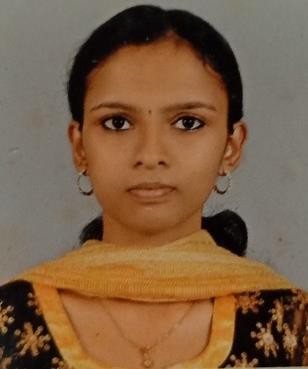 Vairamala Thakadiyil (H), Vazhoor P.O,Kottayam, Kerala,India - 686504achuarya97@gmail.com   +91 9074187085,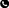    +91 8281820739.ObjectiveTalented optometrist with strong commitment to service in the optometry field. Passion for helping others to solve vison problem and improve the quality of life. Friendly and caring healthcare provider with excellent customer care serviceEducation and QualificationInternshipAl Salama College Of OptometryProjectsPrevalence of hypermetropia and presbyopia between the age group of 35 and 70Types of corneal ulcer in perinthalmannaEffect of cosmetic coloured occasional wear soft contact lens on goblet cell density count and pH : A case-control study.Personal SkillsEffective patient care and managementTeaching skillsAdaptive to changesLanguage skillsBasic computer skillsSelf creativityEmotional IntelligenceIntegrityProfessional SkillsSubjective and objective refractionSquint and orthoptics evaluationContact lens fitting and managementOcular pharmacology Training and teachingDispensing and IPD markingBiometric and perimetric proceduresLasik evaluation and counselingLow vision evaluation and dispensingRetina departmentCurrently perceiving BA (Hons.) Psychology from Indira Gandhi National Open University(IGNOU)Non strabismus anomalies  evaluation, assessment and dispensing Orthotec management of amblyopiaAmblyopia management and therapyPratical SkillsSubjective and objective refractionSlitlamp examinationPerimetry (HFA)A –ScanKeratometryTonometrySpecular microscopy LensometryFundus fluorescein Angiography Low vision and managementGeriatric refraction and dispensingTonometryContact lensSoft contact lens fitting, assessmentSoft toric fitting and assessmentRGP fitting and assessmentScleral fitting and assessmentRose K-FittingCosmetic contact lens fitting, assessment and dispensing Orthoptics Cover uncovet testWorth four dot testPBCTMaddox rodMaddox wingNPCAF RulerTNO testTimus fly testBagolini straited glassAccommodative and convergence flipperAchievementsConducted and participated in 'AALA 2022' at Al Salama Eye Hospital PerinthalmannaPresented several seminars and synopsis at Al Salama College Of OptometryAttend several eye camps and screening programsLanguage ProficiencyEnglishMalayalamTamilHindiDeclarationI here by certify that all the above information that I provided here is true to the best of my knowledge and belief.Date:Place:	ARCHANA V.SCourseInstitutionBoard/universityYear of passingPercentageMSc. OptometryAhalia School of Optometry and Research CentreKerala University of Health and ScienceCurrently perceivingBsc.OptometryAl Salama College of OptometryKerala   University of  Health and Science202273%HSEMGM NSS HSSLakkattoorKerala State Board201691.25%10THAravinda Vidya Mandiram, PallikkathoduCBSE201488%